Nom de la matièreMazout N° 4 Ultra Eco Code de produitPréfixe 06Usage du produitCarburant.  Si ce produit est utilisé en combinaison avec d'autres produits, consulter les Fiches de données de sécurité de ces produits.Restrictions d’utilisation	Aucune connue.Date de la version23 juin 2020Remplace la version du21 mars 2017Date de la version originale6 octobre 2016Classification conforme à l’Annexe 1 du Règlement sur les produits dangereux (RPD) (DORS/2015-17) (Canada) et à l’alinéa (d) du 29 CFR 1910.1200 (États-Unis).Liquides inflammables - Catégorie 3Danger par aspiration - Catégorie 1Mutagénicité pour les cellules germinales, Catégorie 1BCancérogénicité, Catégorie 1BToxicité pour la reproduction, Catégorie 2Toxicité pour certains organes cibles, Exposition unique, Catégorie 1 (reins, poumons)Toxicité pour certains organes cibles, Exposition unique, Catégorie 3Éléments du SGH sur les étiquettesSymbolesMention d’avertissementDangerMention(s) de dangerLiquide et vapeurs inflammables.Peut provoquer de l’irritation respiratoire, somnolence et vertiges.Peut être mortel en cas d’ingestion et de pénétration dans les voies respiratoires.Susceptible d’induire des anomalies génétiques et de provoquer le cancer.Susceptible de nuire à la fertilité ou au fœtus.Risque avéré d’effets graves pour les organes.Conseil(s) de prudencePréventionSe procurer les instructions spéciales avant utilisation. Ne pas manipuler avant d’avoir lu et compris toutes les précautions de sécurité. Tenir le contenant fermé de manière étanche. Tenir à l’écart de la chaleur, des étincelles, des flammes nues, des surfaces chaudes.  Ne pas fumer. Mise à la terre/liaison équipotentielle du récipient et du matériel de réception. Utiliser du matériel électrique/de ventilation/d’éclairage antidéflagrant. Prendre des mesures pour prévenir les décharges électrostatiques.  Utiliser seulement des outils antiétincelles. Utiliser seulement en plein air ou dans un endroit bien ventilé. Porter des gants/vêtements de protection et un équipement de protection des yeux/du visage. Ne pas respirer la poussière, la fumée, les gaz, le brouillard, les vapeurs, les aérosols. Se laver soigneusement après manipulation. Ne pas manger, boire ou fumer en utilisant ce produit.InterventionEn cas d’incendie : Utiliser du dioxyde de carbone, de la mousse antialcool, de la poudre extinctrice ordinaire, de l’eau pulvérisée ou du brouillard d’eau. En cas d’exposition : Appeler un CENTRE ANTIPOISON ou un médecin.  EN CAS D’INHALATION : Transporter la personne à l’extérieur et la maintenir au repos dans une position où elle peut confortablement respirer. Appeler un CENTRE ANTIPOISON ou un médecin en cas de malaise. EN CAS DE CONTACT AVEC LA PEAU (ou les cheveux) : Enlever immédiatement tous les vêtements contaminés. Rincer la peau à l’eau/se doucher. Obtenir des soins médicaux au besoin.  EN CAS D’INGESTION : Appeler immédiatement un CENTRE ANTIPOISON ou un médecin. NE PAS faire vomir. StockageMaintenir le récipient fermé de manière étanche.  Stocker dans un endroit bien ventilé. Tenir au frais. Garder sous clé.ÉliminationÉliminer le contenu/le récipient conformément à la réglementation locale, régionale, nationale, internationale.InhalationEN CAS D’INHALATION : Transporter la personne à l’extérieur et la maintenir au repos dans une position où elle peut confortablement respirer. Appeler un CENTRE ANTIPOISON ou un médecin en cas de malaise.PeauEN CAS DE CONTACT AVEC LA PEAU (ou les cheveux) : Enlever immédiatement tous les vêtements contaminés. Rincer la peau à l’eau/se doucher.  Obtenir des soins médicaux. YeuxEN CAS DE CONTACT AVEC LES YEUX : Rincer avec précaution à l’eau pendant plusieurs minutes.  Enlever les lentilles de contact si la personne en porte et si elles peuvent être facilement enlevées.  Continuer de rincer. Si l’irritation oculaire persiste : Consulter un médecin/obtenir des soins médicaux.IngestionEN CAS D’INGESTION : Appeler immédiatement un CENTRE ANTIPOISON ou un médecin. Ne PAS faire vomir. Symptômes/effets les plus importantsAigusPeut être mortel en cas d’ingestion et de pénétration dans les voies respiratoires. Peut provoquer somnolence ou vertiges. Risque avéré d’effets graves pour les reins, les poumons.RetardésSusceptible de provoquer le cancer. Susceptible de nuire à la fertilité ou au fœtus. Susceptible de provoquer des anomalies génétiques.Indication de la nécessité éventuelle d’une prise en charge médicale immédiate ou d’un traitement spécialAdministrer un traitement symptomatique et de soutien.Agents extincteursAgents extincteurs appropriésDioxyde de carbone, mousse antialcool, poudre extinctrice ordinaire, eau pulvérisée ou brouillard d’eau. Agents extincteurs inappropriésNe pas utiliser de jets d’eau à haute pression.Dangers spéciaux posés par le produit chimiqueLiquide et vapeurs inflammables. Les vapeurs peuvent former des mélanges explosifs avec l’air. Les vapeurs sont plus lourdes que l’air et peuvent se propager sur le sol jusqu’à une source d’inflammation éloignée et faire un retour de flamme. L'écoulement aux égouts peut créer un risque d'incendie ou d'explosion. Les contenants peuvent éclater ou exploser. Les contenants vides peuvent contenir des résidus du produit et peuvent être dangereux.Produits de combustion dangereuxLes produits de décomposition et de combustion peuvent être toxiques.  La combustion peut produire du sulfure d’hydrogène, des oxydes de soufre, du monoxyde de carbone, des composés organiques non identifiés.Mesures à prendre en cas d’incendieDéplacer les contenants du lieu de l’incendie si cela peut être fait sans risque. Refroidir les contenants avec de l’eau pulvérisée longtemps après l’extinction de l’incendie. Combattre l’incendie depuis une distance maximale ou utiliser des supports à tuyaux autonomes ou des lances à régulation. Évacuer immédiatement en cas d’augmentation du son provenant de la soupape de sécurité ou en cas de changement de couleur des réservoirs causé par l’incendie. Il faut TOUJOURS se tenir à l’écart des extrémités des réservoirs étant la proie des flammes. Dans le cas d’un incendie important, utiliser des supports à tuyaux autonomes ou des lances à régulation ; si cela est impossible, évacuer la zone et laisser le feu brûler.Équipements de protection spéciaux et précautions spéciales pour les pompiersIl est nécessaire de porter un appareil de protection respiratoire autonome à pression positive (APRA) et de l’équipement de protection complet en cas d’urgences d’incendie.Précautions individuelles, équipements de protection et mesures d’urgencePorter des vêtements et de l’équipement de protection individuelle, voir la Section 8.Méthodes et matériaux pour le confinement et le nettoyage Retirer toutes les sources d’inflammation si cela peut se faire sans risque. Tout l’équipement utilisé pour manipuler le produit doit être mis à la terre. Ne pas toucher le produit déversé accidentellement ni marcher dessus. Colmater la fuite, si cela peut se faire sans risque. Empêcher l’entrée dans les voies navigables, les égouts, les sous-sols ou les espaces clos. De la mousse supprimant l’émission de vapeurs peut être utilisée pour réduire les vapeurs. Empêcher le personnel non indispensable de pénétrer dans la zone, isoler la zone dangereuse et refuser l’accès. Ventiler la zone. Contenir le déversement de façon à empêcher la contamination des eaux de surface et des égouts. Contenir le déversement sous forme liquide en vue d’une récupération éventuelle ou absorber avec une matière sorbante compatible et pelleter à l’aide d’un outil antiétincelles propre dans un contenant pouvant être scellé pour l’éliminer. De plus, en cas de gros déversement : L’eau pulvérisée peut réduire les vapeurs, mais elle ne peut pas empêcher l’inflammation dans les espaces clos.  Endiguer à bonne distance du déversement liquide pour le recueillir et l’éliminer plus tard. Il pourrait y avoir des exigences réglementaires précises en matière de déclaration, associées aux déversements, aux fuites ou aux rejets de ce produit. Voir également la SECTION 15 : INFORMATIONS SUR LA RÉGLEMENTATION.Précautions environnementalesÉviter le rejet dans l’environnement.Précautions relatives à la sécurité de manutentionTenir à l'écart de la chaleur, des étincelles, des flammes nues, des surfaces chaudes.  Ne pas fumer. Mise à la terre/liaison équipotentielle du récipient et du matériel de réception. Utiliser du matériel électrique/de ventilation/d’éclairage antidéflagrant. Prendre des mesures de précaution contre les décharges électrostatiques. Ne pas utiliser d’outils produisant des étincelles. Utiliser seulement en plein air ou dans un endroit bien ventilé. Porter des gants/vêtements de protection et un équipement de protection des yeux/du visage. Ne pas respirer la poussière, la fumée, les gaz, le brouillard, les vapeurs, les aérosols. Se laver soigneusement après manipulation. Ne pas manger, boire ou fumer en utilisant ce produit. Se procurer les instructions spéciales avant utilisation. Ne pas manipuler avant d’avoir lu et compris toutes les précautions de sécurité. Tenir le contenant fermé de manière étanche.Conditions de sécurité de stockage, y compris les incompatibilitésMaintenir le récipient fermé de manière étanche. Stocker dans un endroit bien ventilé. Tenir au frais. Garder sous clé.Matières incompatiblesAcides, alcalis, matières oxydantes,  halogènes, métaux réactifs.Limites d’exposition des composantsACGIH – Valeurs limites d’exposition TLV (Threshold Limit Values) – Indices biologiques d’exposition BEI (Biological Exposure Indices)Éthylbenzène (100-41-4)
Créatinine de 0,15 g/g Milieu : urine Temps : fin du quart de travail Paramètre : Somme de l’acide mandélique et de l’acide phénylglyoxylique (non spécifique)
Xylènes (isomères o-, m-, p-) (1330-20-7)
Créatinine de 1,5 g/g Milieu : urine Temps : fin du quart de travail Paramètre : Acides méthylhippuriques 
Toluène (108-88-3)
0,02 mg/l Milieu : sang Temps : avant le dernier quart de travail de la semaine de travail Paramètre : Toluène ; 0,03 mg/l Milieu : urine Temps : fin du quart de travail Paramètre : Toluène ; Créatinine  de 0,3 mg/g Milieu : urine Temps : fin du quart de travail Paramètre : o-Crésol avec hydrolyse (bruit de fond)Contrôles d’ingénierieFournir la ventilation générale nécessaire pour maintenir la concentration de vapeurs ou de brouillard au-dessous des limites d’exposition applicables.  Lorsqu’une ventilation générale adéquate n’est pas disponible, employer des enceintes isolées de sécurité, une ventilation par aspiration à la source ou d’autres installations techniques pour garder les concentrations dans l’air au-dessous des limites d’exposition applicables. Lorsque des mélanges explosifs peuvent être présents, utiliser de l’équipement sécuritaire pour de tels endroits.Mesures de protection individuelle, telles que l’emploi d’équipement de protection individuelleProtection des yeux et du visagePorter des lunettes de sécurité. Une protection supplémentaire telle que des lunettes de protection à coques, un écran facial ou un respirateur peut être nécessaire selon l’usage prévu et les concentrations de brouillard ou de vapeurs. Il est recommandé de disposer d’une douche oculaire d’urgence et une douche de décontamination d’urgence. Le port des lentilles de contact n’est pas recommandé.Protection de la peau / Recommandations sur les gantsLorsqu’il y a risque de contact avec la peau, porter des gants imperméables aux produits chimiques. Afin d’éviter le contact prolongé ou les contacts répétés lorsqu’il y a risque de déversements et de projections, porter un écran facial, des bottes, un tablier, une combinaison complète ou d’autres vêtements adéquats de protection résistants aux produits chimiques.Protection des voies respiratoiresUn programme de protection respiratoire rencontrant la norme de l'OSHA General Industry Standard 29 CFR 1910.134 aux États-Unis ou la norme de la CSA Z94.4-M1982 au Canada doit être suivi lorsque les conditions du lieu de travail nécessitent l'utilisation d'un respirateur.  Consulter un hygiéniste industriel qualifié ou un professionnel de la sécurité pour obtenir des conseils sur le choix d'un respirateur.Équipement de protectionL’équipement de protection individuelle doit être choisi en fonction des conditions d’utilisation de cette matière. Une évaluation des dangers présents dans l’aire de travail relativement aux besoins en EPI doit être effectuée par un professionnel qualifié conformément aux exigences réglementaires. L’EPI suivant doit être considéré comme le minimum requis : lunettes de sécurité, gants, sarrau de laboratoire ou tablier.RéactivitéAucun risque de réactivité n’est attendu.Stabilité chimiqueStable à des températures et pressions normales.Risque de réactions dangereusesUne polymérisation dangereuse ne se produira pas.Conditions à éviterÉviter la chaleur, les flammes, les étincelles et autres sources d’inflammation.Matières incompatiblesMétaux, acides, bases, matières oxydantes, matières combustibles,  halogènes, peroxydes, sels métalliques. Produits de décomposition dangereuxAucun à des températures et pressions normales. Consulter la SECTION 5 : PRODUITS DE COMBUSTIONS DANGEREUX. Produits de décomposition thermique	Oxydes de carbone.Informations sur les voies d’exposition probablesRespiratoirePeut causer de la somnolence ou des étourdissements.CutanéePeut provoquer de l’irritation.OculairePeut provoquer de l’irritation.Ingestion	Danger par aspiration : Peut être mortel en cas d’ingestion et de pénétration dans les voies respiratoires.Toxicité aiguë et chroniqueAnalyse des composants - DL50/CL50Les composants de cette matière ont fait l’objet d’un examen dans diverses sources ; les paramètres ultimes choisis que voici sont publiés :	Essence naturelle (8006-61-9)
Oral DL50 Rat 14 063 mg/kg ; Inhalation CL50 Rat 300 g/m3 5 min
Eau (7732-18-5)
Oral DL50 Rat > 90 mL/kg
Éthylbenzène (100-41-4)
Oral DL50 Rat 3500 mg/kg ; Dermique DL50 Lapin 15 400 mg/kg ; Inhalation CL50 Rat 17,4 mg/L 4 h
Xylènes (isomères o-, m-, p-) (1330-20-7)
Oral DL50 Rat 3500 mg/kg ; Dermique DL50 Lapin > 4350 mg/kg ; Inhalation CL50 Rat 29,08 mg/L 4 h
Toluène (108-88-3)
Oral DL50 Rat 2600 mg/kg ; Dermique DL50 Lapin 12 000 mg/kg ; Inhalation CL50 Rat 12,5 mg/L 4 h
Sulfure d’hydrogène (7783-06-4)
Inhalation CL50 Rat 700 mg/m3 4 hDonnées sur la toxicité du produit Estimation de la toxicité aiguëEffets immédiatsPeut être mortel en cas d’ingestion et de pénétration dans les voies respiratoires. Susceptible de provoquer de la somnolence ou des étourdissements. Risque avéré d’effets graves pour les reins, les poumons.Effets retardésPeut provoquer le cancer. Susceptible de nuire à la fertilité ou au fœtus. Susceptible de provoquer des anomalies génétiques. Données sur l’irritation/la corrosivitéPeut provoquer de l’irritation.Sensibilisation respiratoireOn ne dispose d’aucune information sur le produit.Sensibilisation cutanéeOn ne dispose d’aucune information sur le produit.Cancérogénicité des composantsMutagénicité pour les cellules germinalesSusceptible de provoquer des anomalies génétiques.Données sur les effets tumorigènesOn ne dispose d’aucune information sur le produit.Toxicité pour la reproductionSusceptible de nuire à la fertilité ou au fœtus.Toxicité pour certains organes cibles – Exposition uniqueAppareil respiratoire.Toxicité pour certains organes cibles – Exposition répétéeReins, poumons. Danger par aspirationDanger par aspiration : Peut être mortel en cas d’ingestion et de pénétration dans les voies respiratoires.Troubles médicaux existants pouvant être aggravés par l’expositionOn ne dispose d’aucune donnée.ÉcotoxicologieToxique pour les organismes aquatiques ; entraine des effets néfastes à long terme.Analyse des composants – Toxicité aquatiqueMéthodes d’éliminationÉliminer conformément à tous les règlements fédéraux, provinciaux, d’État/régionaux et locaux applicables.  Des règlements pourraient aussi s’appliquer aux contenants vides.  La responsabilité de l’élimination correcte de la matière résiduelle incombe à son propriétaire.  Contacter Safety-Kleen en ce qui concerne le recyclage ou l’élimination correct.  Le traitement, l’utilisation ou la contamination par l’utilisateur pourrait changer le code de déchet applicable à l’élimination de ce produit. Numéros de déchet des composants L’EPA des États-Unis n’a pas publié de numéro de déchet pour les composants de ce produit. Information sur le DOT américain : Appellation réglementaire : FLAMMABLE LIQUIDS, N.O.S. 
Classe de risques : 3
N° UN/NA : UN1993
Groupe d’emballage : III
Étiquette(s) requise(s) : 3
Information de l’IATA :
Appellation réglementaire : FLAMMABLE LIQUIDS, N.O.S.
Classe de risques : 3
N° UN/NA : UN1993
Groupe d’emballage : III
Étiquette(s) requise(s) : 3Information de l’IMDG :Appellation réglementaire : FLAMMABLE LIQUIDS, N.O.S.
Classe de risques : 3
N° UN/NA : UN1993
Groupe d’emballage : III
Étiquette(s) requise(s) : 3
Information sur le TMD :
Appellation réglementaire : LIQUIDES INFLAMMABLES, N.S.A.
Classe de risques : 3
N° UN/NA : UN1993
Groupe d’emballage : III
Étiquette(s) requise(s) : 3
International Bulk Chemical Code (recueil international de règles sur les transporteurs de produits chimiques)Cette matière contient un ou plusieurs des produits chimiques suivants tenus d’être identifiés en tant que produits chimiques dangereux en vrac en vertu du Code IBC.Règlements canadiensLCPE – Liste des substances d’intérêt prioritaire Substances appauvrissant la couche d'ozone 	Aucun des composants de ce produit ne figure dans la liste.Conseil canadien des ministres de l’environnement – Recommandations pour la qualité des sols Conseil canadien des ministres de l’environnement – Recommandations pour la qualité de l’eau Réglementation fédérale des États-UnisCette matière contient un ou plusieurs des produits chimiques suivants tenus d’être identifiés en vertu de l’article 302 de la SARA (40 CFR 355 Appendice A), de l’article 313 de la SARA (40 CFR 372.65), de la CERCLA (40 CFR 302.4), de l’alinéa 12(b) de la TSCA, ou nécessitant un plan de sécurité du procédé (process safety plan) de l’OSHA.Produits chimiques soumis aux exigences de déclaration de la section 313 du titre III de la loi américaine Superfund Amendments and Reauthorization Act (SARA) de 1986 et de la partie 372 du règlement américain 40 CFR.Article 311/312 de la SARA (40 CFR 370 Sous-parties B et C) : Catégories de déclarationInflammable ; Cancérogénicité ; Toxicité pour la reproduction ; Toxicité pour certains organes cibles ; Danger par aspiration ; Mutagénicité pour les cellules germinales.Règlements des États américains Les composants suivants figurent dans une ou plusieurs des listes de substances dangereuses des États américains suivants: Loi américaine intitulée California Safe Drinking Eau and Toxic Enforcement Act of 1986 (Proposition 65) : AVERTISSEMENT ! Ce produit peut vous exposer à des produits chimiques, notamment à l’Éthylbenzène, qui est reconnu, par l’État de la Californie, de causer le cancer, et au Toluène, qui est reconnu, par l’État de la Californie, de causer des anomalies congénitales ou d’autres effets nocifs sur la reproduction. Pour obtenir de plus amples renseignements, allez au site www.P65Warnings.ca.gov.Analyse des composants – InventaireEssence naturelle (8006-61-9)Huiles lubrifiantes usées, résidus (129893-17-0)Eau (7732-18-5)Éthylbenzène (100-41-4)Xylènes (isomères o-,m-, p-) (1330-20-7)Toluène (108-88-3)Sulfure d’hydrogène (7783-06-4)Résumé des changements	02/2022 : ajout à la Section 15.Examen et mise à jour réglementaires.Clé/légendeACGIH - American Conference of Governmental Industrial Hygienists (États-Unis) ; ADR - European Road Transport (Europe) ; AU - Australie ; BEI - Biological Exposure Indices (indices biologiques d’exposition) ; BOD - Biochemical Oxygen Demand (DBO - demande biochimique en oxygène) ; C - Celsius ; CAN - Canada ; CA/MA/MN/NJ/PA – Californie / Massachusetts / Minnesota / New Jersey / Pennsylvanie ; CAS - Chemical Abstracts Service (États-Unis) ; CERCLA - Comprehensive Environmental Response, Compensation, and Liability Act (États-Unis) ; CE – Commission européenne (EC - European Commission) ; CEE - Communauté économique européenne (anciennement) aujourd’hui : UE - Union européenne ; CFR - Code of Federal Regulations (États-Unis) (code des règlements fédéraux) ; EU - European Union (UE – Union européenne) ; CIRC - Centre International de Recherche sur le Cancer (IARC - International Agency for Research on Cancer ) ; CLP - Classification, Labelling, and Packaging (États-Unis) (classification, étiquetage et emballage) ; CN - Chine ; CPR - Controlled Products Regulations (RPC - Règlement sur les produits contrôlés) (Canada) ; DBO - demande biochimique en oxygène (BOD - Biochemical Oxygen Demand) ; DFG - Deutsche Forschungsgemeinschaft (Allemagne) ; DL50/CL50 – Dose létale 50/Concentration létale 50 (DL50/CL50 - Lethal Dose 50/Lethal Concentration 50) ; DOT - Department of Transportation (États-Unis) ; DSD - Dangerous Substance Directive (États-Unis) (signalisation des substances Dangereuses) ; DSL - Domestic Substances List (LIS - Liste intérieure des substances) (Canada) ; EC - European Commission (CE – Commission européenne) ; EEC - European Economic Community (anciennement), aujourd’hui : EU – European Union, CEE - Communauté économique européenne (anciennement), aujourd’hui : UE - Union européenne ; EIN - European Inventory (Inventaire européen des substances chimiques commerciales existantes) ; EINECS - European Inventory of Existing Commercial Chemical Substances (Europe) (Inventaire européen des substances chimiques commerciales existantes) ; ENCS - Japan Existing and New Chemical Substance Inventory (inventaire japonais des substances chimiques existantes et nouvelles) ; EPA - Environmental Protection Agency (États-Unis) (agence des États-Unis pour la protection de l’environnement) ; États américains (MA – Massachusetts, MN – Minnesota, NJ - New Jersey, PA – Pennsylvanie, CA - Californie) ; É-U – États-Unis (US – United States) ; EU - European Union (UE - Union européenne) ; F - Fahrenheit ; F-bruit de fond (pour les Indices biologiques d’exposition du Venezuela) ; IARC - International Agency for Research on  Cancer (CIRC - Centre International de Recherche sur le Cancer) ; IATA - International Air Transport Association (Association du Transport Aérien International) ; ICAO - International Civil Aviation Organization (OACI - Organisation de l’aviation civile internationale) ; IDL - Ingredient Disclosure List (LDI - Liste de divulgation des ingrédients) (Canada) ; IDLH - Immediately Dangerous to Life and Health (présentant un danger immédiat pour la vie ou la santé) ; IMDG - International Maritime Dangerous Goods ; ISHL - Japan Industrial Safety and Health Law (Loi japonaise sur la santé et la sécurité) ; IUCLID - International Uniform Chemical Information Database (base de données internationales pour des informations chimiques uniformes) ; JP - Japon ; KECI - Korea Existing Chemicals Inventory (inventaire coréen des produits chimiques existants) ; KECL – Korea Existing Chemicals List (liste coréenne des produits chimiques existants) ; Koe - coefficient de partage octanol-eau (Kow - Octanol/water partition coefficient) ; Kow - Octanol/water partition coefficient (Koe - coefficient de partage octanol-eau) ; KR – Korea (Corée) ; DL50/CL50 - Lethal Dose 50/Lethal Concentration 50 (DL50/CL50 – Dose létale 50/Concentration létale 50) ; LDI - Liste de divulgation des ingrédients) (Canada) (IDL - Ingredient Disclosure List) ; LEL - Lower Explosive Limit (LIE - limite inférieure d’explosivité) ; LES - Liste extérieure des substances (Canada) (NDSL – Non-Domestic Substance List) ; LIE - limite inférieure d’explosivité (LEL - Lower Explosive Limit) ; LIS - Liste intérieure des substances (Canada) (DSL Domestic Substances List) ; LLV - Level Limit Value ; LOLI - List Of LIsts™ (liste des listes) - ChemADVISOR’s Regulatory Database ; MAK - Maximum Concentration Value in the Workplace (valeurs de concentration maximales en milieu de travail) ; MEL - Maximum Exposure Limits (LSE - limites supérieures d’exposition) ; MX – Mexique ; NDSL – Non-Domestic Substance List (LES - Liste extérieure des substances) (Canada) ; NFPA - National Fire Protection Agency (États-Unis) ; NIOSH - National Institute for Occupational Safety and Health (États-Unis) ; NJTSR - New Jersey Trade Secret Registry (États-Unis) ; Nq – Non quantitatif ; Ns – Non spécifique ; NTP - National Toxicology Program (États-Unis) ; NZ – Nouvelle-Zélande ; OACI - Organisation de l’aviation civile internationale (ICAO - International Civil Aviation Organization) ; OSHA - Occupational Safety and Health Administration (États-Unis) ; PEL - Permissible Exposure Limit (PEL – Limite d’exposition admissible) ; PH - Philippines ; RCRA - Resource Conservation and Recovery Act (États-Unis) ; REACH - Registration, Evaluation, Authorisation, and restriction of Chemicals (enregistrement, évaluation, autorisation et restrictions des produits chimiques) ; RID - European Rail Transport (Transport ferroviaire) (Europe) ; RPC - Règlement sur les produits contrôlés (Canada) (CPR - Controlled Products Regulations) ; RTECS - Registry of Toxic Effects of Chemical Substances® (États-Unis) ; SARA - Superfund Amendments and Reauthorization Act (États-Unis) ; Sc – semi-quantitatif ; SIMDUT - Système d’information sur les matières dangereuses utilisées au travail (Canada) (WHMIS - Workplace Hazardous Materials Information System) ; STEL - Short-term Exposure Limit (limite d’exposition de courte durée) ; STEV - Short-term Exposure Value (valeur STEL - valeur limite pour une exposition de courte durée) ; TCCA – Korea Toxic Chemicals Control Act (loi coréenne sur le contrôle des produits chimiques toxiques ; TDG - Transportation of Dangerous Goods (TMD - Transport de marchandises dangereuses) (Canada) ; TMD - Transport de marchandises dangereuses (Canada)  (TDG - Transportation of Dangerous Goods) ; TLV - Threshold Limit Value (TLV ou VLE – Valeur limite d’exposition, Canada et Mexique) ; TLV-TWA - valeur limite d’exposition pondérée en fonction du temps (TWAEV - time-weighted average exposure value) ; TPQ – Threshold Planning Quantity (quantité seuil prévue) ; TQ - Threshold Quantity (quantité seuil) ; TSCA - Toxic Substances Control Act (États-Unis) ; TW – Taiwan ; TWA - Time Weighted Average (moyenne pondérée en fonction du temps) ; TWAEV - time-weighted average exposure value (TLV-TWA - valeur limite d’exposition pondérée en fonction du temps) ; UE - Union européenne, (EU - European Union) ; UEL - Upper Explosive Limit (LES - limite supérieure d’explosivité) ; UN/NA - United Nations/North American (Nations Unies/Amérique du Nord) ; US - United States (É-U – États-Unis) ; VLE – Valeur limite d’exposition (Canada et Mexique) ; VN – Vietnam ; WHMIS - Workplace Hazardous Materials Information System (SIMDUT - Système d’information sur les matières dangereuses utilisées au travail) (Canada).Avis de non responsabilitéL’utilisateur assume tout risque se rattachant à l’utilisation de ce produit.  Au meilleur de notre connaissance, les renseignements figurant dans la présente sont exacts.  Toutefois, Safety-Kleen se dégage de toute responsabilité quelle qu’elle soit relative à l’exactitude ou au caractère complet des renseignements fournis dans la présente.  Aucune représentation ou garantie, explicite ou implicite, du caractère de la qualité marchande ou de la convenance à une fin particulière ou de toute autre nature n’est exprimée par la présente en ce qui concerne les renseignements ou le produit auquel se rapportent lesdits renseignements.  Les données contenues dans cette fiche s’appliquent au produit tel qu’il est fourni à l’utilisateur.Section 1 – IDENTIFICATION DU PRODUIT ET DE LA SOCIÉTÉFABRICANTSafety-Kleen Systems, Inc.42 Longwater Drive
Norwell, MA 02061-9149, USAFOURNISSEURSafety-Kleen Canada, Inc.25 Regan RoadBrampton, Ontario, Canada  L7A 1B2Téléphone : 1-800-669-5740N° de téléphone en cas d’urgence : 1-800-468-1760Téléphone : 1-800-669-5740N° de téléphone en cas d’urgence : 1-800-468-1760Section 2 – IDENTIFICATION DES DANGERS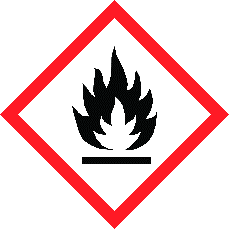 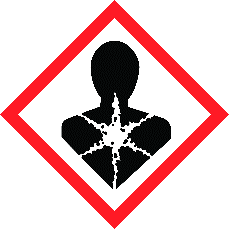 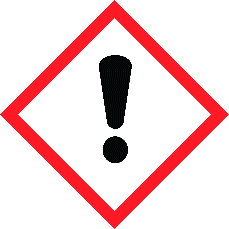 Section 3 - COMPOSITION / INFORMATION SUR LES COMPOSANTSN° CASNom du composantPourcentage8006-61-9Essence naturelle0-55129893-17-0Huiles lubrifiantes usées, résidus44-457732-18-5Eau0-5,55100-41-4Éthylbenzène0-0,551330-20-7Xylènes (isomères o-, m-, p-)0-0,55108-88-3Toluène0-0,557783-06-4Sulfure d’hydrogène< 1Section 4 – MESURES DE PREMIERS SECOURSSection 5 – MESURES À PRENDRE EN CAS D’INCENDIESection 6 – MESURES À PRENDRE EN CAS DE DÉVERSEMENTS ACCIDENTELSSection 7 – MANUTENTION ET STOCKAGESection 8 – CONTRÔLES DE L’EXPOSITION / PROTECTION INDIVIDUELLEEssence naturelle8006-61-9QuébecTLV-TWA de 300 ppm ; TLV-TWA de 890 mg/m3 ; STEV de 500 ppm ; STEV de 1480 mg/m3Éthylbenzène100-41-4Alberta, Nouveau-Brunswick TWA de 100 ppm ; TWA de 434 mg/m3 ; STEL de 125 ppm ; STEL de 543 mg/m3Colombie-Britannique, Manitoba, Nouvelle-Écosse, Île-du-Prince-Édouard, OntarioTWA de 20 ppm Territoires du Nord-Ouest, Nunavut, SaskatchewanTWA de 100 ppm ; STEL de 125 ppmQuébec TLV-TWA de 100 ppm ; TLV-TWA de 434 mg/m3 ; STEV de 125 ppm ; STEV de 543 mg/m3Yukon TWA de 100 ppm ; TWA de 435 mg/m3 ; STEL de 125 ppm ; STEL de 545 mg/m3ACGIH : TWA de 20 ppmNIOSH : TWA de 100 ppm ; TWA de 435 mg/m3 ; STEL de 125 ppm ; STEL de 545 mg/m3 ; IDLH  de 800 ppm (LIE de 10 %)OSHA (États-Unis) : TWA de 100 ppm ; TWA de 435 mg/m3Xylènes (isomères o-, m-, p-)1330-20-7Alberta, Nouveau-Brunswick TWA de 100 ppm ; TWA de 434 mg/m3 ; STEL de 150 ppm ; STEL de 651 mg/m3Colombie-Britannique, Territoires du Nord-Ouest, Nouvelle-Écosse, Nunavut, Ontario, Île-du-Prince-Édouard, SaskatchewanTWA de 100 ppm ; STEL de 150 ppm Manitoba TWA de 100 ppmQuébec TLV-TWA de 100 ppm ; TLV-TWA de 434 mg/m3 ; STEV de 150 ppm ; STEV de 651 mg/m3Yukon TWA de 100 ppm ; TWA de 435 mg/m3 ; STEL de 150 ppm ; STEL de 650 mg/m3 ; Mention « Peau »ACGIH : TWA de 100 ppm ; STEL de 150 ppmOSHA (États-Unis) :TWA de 100 ppm ; TWA de 435 mg/m3Toluène108-88-3Alberta TWA de 50 ppm ; TWA de 188 mg/m3 ; La substance peut être facilement absorbée par la peau intacteColombie-Britannique, Nouvelle-ÉcosseTWA de 20 ppmManitoba TWA de 20 ppm ; Peau - potentiel d’absorption cutanéeNouveau-Brunswick  TWA de 50 ppm ; TWA de 188 mg/m3 ; Peau - potentiel d’absorption cutanéeTerritoires du Nord-Ouest, NunavutTWA de 50 ppm ; STEL de 60 ppm ; Mention « Peau » Ontario, Île-du-Prince-ÉdouardTWA de 20 ppmQuébec TLV-TWA de 50 ppm ; TLV-TWA de 188 mg/m3 ; Désignation « Peau »Saskatchewan TWA de 50 ppm ; STEL de 60 ppm ; Potentiellement nocif après absorption par la peau ou les muqueusesYukon TWA de 100 ppm ; TWA de 375 mg/m3 ; STEL de 150 ppm ; STEL de 560 mg/m3 ; Mention « Peau »ACGIH : TWA de 20 ppmNIOSH : TWA de 100 ppm ; TWA de 375 mg/m3 ; STEL de 150 ppm ; STEL de 560 mg/m3 ; IDLH de 500 ppm OSHA (États-Unis) : TWA de 200 ppm ; plafond de 300 ppm Sulfure d’hydrogène7783-06-4Alberta, Nouveau-Brunswick TWA de 10 ppm ; TWA de 14 mg/m3 ; Plafond de 15 ppm ; Plafond de 21 mg/m3 Colombie-Britannique Plafond de 10 ppmManitoba TWA de 1 ppmTerritoires du Nord-Ouest, Nunavut, Ontario, SaskatchewanTWA de 10 ppm ; STEL de 15 ppmNouvelle-Écosse, Île-du-Prince-ÉdouardTWA de 1 ppm ; STEL de 5 ppmQuébec TLV-TWA de 10 ppm ; TLV-TWA de 14 mg/m3; STEV de 15 ppm ; STEV de 21 mg/m3Yukon TWA de 10 ppm ; TWA de 15 mg/m3 ; STEL de 15 ppm ; STEL de 27 mg/m3 ACGIH : TWA de 1 ppm ; STEL de 5 ppm NIOSH : Plafond de 10 ppm 10 min ; Plafond de 15 mg/m3 10 min ; IDLH de 100 ppmOSHA (États-Unis) : Plafond de 20 ppmSection 9 – PROPRIÉTÉS PHYSIQUES ET CHIMIQUESApparenceNon disponibleÉtat physique liquide Odeur Non disponible Couleur Non disponible Seuil olfactif Non disponible pH Non disponible Point de fusion Non disponible Point d’ébullitionNon disponible Intervalle des points d’ébullitionNon disponible Point de congélationNon disponible Vitesse d’évaporationNon disponible Inflammabilité (solide, gaz) Non disponible Température d’auto-inflammation Non disponible Point d’éclair60°C (140°F)Limite inférieure d’explosivité Non disponible Température de décomposition Non disponible Limite supérieure d’explosivité Non disponible Pression de vapeur Non disponible Densité de vapeur (air=1) Non disponible Densité relative (eau=1) Non disponible Solubilité dans l’eau Non disponible Coefficient de partage : n-octanol/eau Non disponible Viscosité 32 cSt à 40°C Viscosité cinématiqueNon disponibleSolubilité (Autre) Non disponible Masse volumique Non disponibleMasse moléculaire Non disponible Section 10 – STABILITÉ ET RÉACTIVITÉSection 11 – DONNÉES TOXICOLOGIQUESDermique> 2000 mg/kgInhalation - Vapeurs > 20 mg/LOrale> 2000 mg/kgÉthylbenzène100-41-4ACGIH : A3 – Cancérogène confirmé chez l’animal dont la pertinence est inconnue chez l’hommeCIRC : Monographie 77 [2000] (Groupe 2B (possiblement cancérogène pour l’homme))DFG : Catégorie 4 (aucune contribution importante pour le cancer chez l’homme)OSHA : Présent Xylènes (isomères o-, m-, p-)1330-20-7ACGIH : A4 – Non classifiable en tant que Cancérogène pour l’hommeCIRC : Monographie 71 [1999] ; Monographie 47 [1989] (Groupe 3 (inclassable)) Toluène108-88-3ACGIH : A4 - Non classifiable comme cancérogène pour l’homme CIRC : Monographie 71 [1999] ; Monographie 47 [1989] (Groupe 3 (inclassable)) Section 12 – DONNÉES ÉCOLOGIQUESEssence naturelle8006-61-9Poissons : CL50 96 h Oncorhynchus mykiss 56 mg/LAlgues : CE50 72 h Pseudokirchneriella subcapitata 4700 mg/L IUCLID Éthylbenzène100-41-4Poissons : CL50 96 h Oncorhynchus mykiss 11 - 18 mg/L [statique] ; CL50 96 h Oncorhynchus mykiss 4,2 mg/L [semi-statique] ; CL50 96 h Pimephales promelas 7,55 - 11 mg/L [écoulement continu] ; CL50 96 h Lepomis macrochirus 32 mg/L [statique] ; CL50 96 h Pimephales promelas 9,1 - 15,6 mg/L [statique] ; CL50 96 h Poecilia reticulata 9,6 mg/L [statique]Algues : CE50 72 h Pseudokirchneriella subcapitata 4,6 mg/L IUCLID ; CE50 96 h Pseudokirchneriella subcapitata > 438 mg/L IUCLID ; CE50 72 h Pseudokirchneriella subcapitata 2,6 - 11,3 mg/L [statique] EPA ; CE50 96 h Pseudokirchneriella subcapitata 1,7 - 7,6 mg/L [statique] EPA Invertébrés : CE50 48 h Daphnia magna 1,8 - 2,4 mg/L IUCLID Xylènes (isomères o-, m-, p-)1330-20-7Poissons : CL50 96 h Pimephales promelas 13,4 mg/L [écoulement continu] ; CL50 96 h Oncorhynchus mykiss 2,661 - 4,093 mg/L [statique] ; CL50 96 h Oncorhynchus mykiss 13,5 - 17,3 mg/L ; CL50 96 h Lepomis macrochirus 13,1 - 16,5 mg/L [écoulement continu] ; CL50 96 h Lepomis macrochirus 19 mg/L ; CL50 96 h Lepomis macrochirus 7,711 - 9,591 mg/L [statique] ; CL50 96 h Pimephales promelas 23,53 - 29,97 mg/L [statique] ; CL50 96 h Cyprinus carpio 780 mg/L [semi-statique] ; CL50 96 h Cyprinus carpio > 780 mg/L ; CL50 96 h Poecilia reticulata 30,26 - 40,75 mg/L [statique]Algues : CE50 72 h Pseudokirchneriella subcapitata 11 mg/L IUCLID (apparenté aux Hydrocarbures aromatiques, C7-12, riches en C8)Invertébrés : CE50 48 h puce d’eau 3,82 mg/L ; CL50 48 h Gammarus lacustris 0,6 mg/LToluène108-88-3Poissons : CL50 96 h Pimephales promelas 15,22 - 19,05 mg/L [écoulement continu] (1 jour) ; CL50 96 h Pimephales promelas 12,6 mg/L [statique] ; CL50 96 h Oncorhynchus mykiss 5,89 - 7,81 mg/L [écoulement continu] ; CL50 96 h Oncorhynchus mykiss 14,1 - 17,16 mg/L [statique] ; CL50 96 h Oncorhynchus mykiss 5,8 mg/L [semi-statique] ; CL50 96 h Lepomis macrochirus 11 - 15 mg/L [statique] ; CL50 96 h Oryzias latipes 54 mg/L [statique] ; CL50 96 h Poecilia reticulata 28,2 mg/L [semi-statique] ; CL50 96 h Poecilia reticulata 50,87 - 70,34 mg/L [statique]Algues : CE50 96 h Pseudokirchneriella subcapitata > 433 mg/L IUCLID ; CE50 72 h Pseudokirchneriella subcapitata 12,5 mg/L [statique] EPA Invertébrés : CE50 48 h Daphnia magna 5,46 - 9,83 mg/L [Statique] EPA ; CE50 48 h Daphnia magna 11,5 mg/L IUCLID Sulfure d’hydrogène7783-06-4Poissons : CL50 96 h Lepomis macrochirus 0,0448 mg/L [écoulement continu] ; CL50 96 h Pimephales promelas 0,016 mg/L [écoulement continu]Section 13 – DONNÉES SUR L’ÉLIMINATION DU PRODUITSection 14 – INFORMATIONS RELATIVES AU TRANSPORTÉthylbenzène100-41-4Code IBC :Catégorie Y Xylènes (isomères o-, m-, p-)1330-20-7Code IBC :Catégorie Y Toluène108-88-3Code IBC :Catégorie Y Section 15 – INFORMATIONS SUR LA RÉGLEMENTATIONXylènes (isomères o-, m-, p-) 1330-20-7Liste des substances d’intérêt prioritaire 1 (substance non jugée toxique)Toluène108-88-3Liste des substances d’intérêt prioritaire 1 (substance non jugée toxique)Éthylbenzène (100-41-4)Éthylbenzène (100-41-4)Zones résidentielles et forêts-parcs 0,082 mg/kg sol grossier (surface (≤ 1,5 m)) ; 0,018 mg/kg sol fin (surface (≤ 1,5 m)) ; 0,082 mg/kg sol grossier (sous-sol (> 1,5 m)) ; 0,018 mg/kg sol fin (sous-sol (> 1,5 m).  Ces valeurs peuvent être inférieures à la limite de détection courante de certaines instances. La formation en phase libre, une situation jugée inacceptable par de nombreuses autorités, se produit lorsqu’une substance excède sa limite de solubilité dans l’eau du sol. La concentration à laquelle ce phénomène se produit est fonction de divers facteurs, notamment la texture du sol, sa porosité et sa porosité non capillaire. Conformément aux hypothèses à la base de cette recommandation, il y aura probablement formation d’Éthylbenzène en phase libre aux concentrations supérieures à 430 mg/kg dans le sol.Xylènes (isomères o-, m-, p-) (1330-20-7)Xylènes (isomères o-, m-, p-) (1330-20-7)Zones résidentielles et forêts-parcs 11 mg/kg sol grossier (surface (≤ 1,5 m)) ; 2,4 mg/kg sol fin (surface (≤ 1,5 m)) ; 11 mg/kg sol grossier (sous-sol (> 1,5 m)) ; 2,4 mg/kg sol fin (sous-sol (> 1,5 m)), La formation en phase libre, une situation jugée inacceptable par de nombreuses autorités, se produit lorsqu’une substance excède sa limite de solubilité dans l’eau du sol. La concentration à laquelle ce phénomène se produit est fonction de divers facteurs, notamment la texture du sol, sa porosité et sa porosité non capillaire. Conformément aux hypothèses à la base de cette recommandation, il y aura probablement formation de Xylènes en phase libre aux concentrations supérieures à 600 mg/kg dans le sol grossier, ou à 610 mg/kg dans le sol fin).Toluène (108-88-3)Toluène (108-88-3)Zones résidentielles et forêts-parcs 0,37 mg/kg sol grossier (surface (≤ 1,5 m)) ; 0,08 mg/kg sol fin (surface (≤ 1,5 m)) ; 0,37 mg/kg sol grossier (sous-sol (> 1,5 m)) ; 0,08 mg/kg sol fin (sous-sol (> 1,5 m)). La formation en phase libre, une situation jugée inacceptable par de nombreuses autorités, se produit lorsqu’une substance excède sa limite de solubilité dans l’eau du sol. La concentration à laquelle ce phénomène se produit est fonction de divers facteurs, notamment la texture du sol, sa porosité et sa porosité non capillaire. Conformément aux hypothèses à la base de cette recommandation, il y aura probablement formation de Toluène en phase libre aux concentrations supérieures à 660 mg/kg, dans le sol grossier, ou à 680 mg/kg, dans le sol fin).Éthylbenzène100-41-4Vie aquatique marine25 µg/L Toluène108-88-3Vie aquatique marine215 µg/LÉthylbenzène100-41-4SARA 313 : Concentration de minimis de 0,1 %CERCLA : QD (quantité à déclarer) finale de 1000 lb ; QD finale de 454 kg Xylènes (isomères o-, m-, p-)1330-20-7SARA 313 : Concentration de minimis de 1 % CERCLA : QD finale de 100 lb ; QD finale de 45,4 kg Toluène108-88-3SARA 313 : Concentration de minimis de 0,1 %CERCLA : QD (quantité à déclarer) finale de 1000 lb ; QD finale de 454 kg Sulfure d’hydrogène7783-06-4SARA 302 : TPQ (quantité seuil prévue) de 500 lb (227 kg)SARA 313 : Concentration de minimis de 1 % CERCLA : QD finale de 100 lb ; QD finale de 45,4 kg OSHA (sécurité) : TQ (quantité seuil) de 1500 lb (682 kg)SARA 304 : QD de 100 lb selon l’EPCRA N°CASNomPourcentage en masse100-41-4Éthylbenzène0-0,55133-20-7Xylènes (isomères o-, m-, p-)0-0,55108-88-3Toluène0-0,557783-06-4Sulfure d’hydrogène<1Composant N°CAS CA MA MN NJ PA Essence naturelle8006-61-9Oui Oui Oui Oui Non Eau7732-18-5Non Non Non Non Oui Éthylbenzène100-41-4Oui Oui Oui Oui Oui Xylènes (isomères o-, m-, p-)1330-20-7Oui Oui Oui Oui Oui Toluène108-88-3Oui Oui Oui Oui Oui Sulfure d’hydrogène7783-06-4Oui Oui Oui Oui Oui Éthylbenzène100-41-4Cancérogénicité :Cancérogène, 11/06/2004Toluène108-88-3Toxicité pour la reproduction/le développementToxicité pour le développement, 01/01/1991É-U CAN AU CN CN UE UE JP - ENCS JP - ENCS JP - ENCS JP - ISHL JP - ISHL KR KECI - Annexe  1 KR KECI - Annexe  1 KR KECI - Annexe  1 KR KECI - Annexe  2 Oui LIS Oui Oui Oui EIN EIN Non Non Non Non Non Oui Oui Oui Non KR - REACH CCA KR - REACH CCA KR - REACH CCA KR - REACH CCA MX MX NZ NZ PH TH-TECI TH-TECI TW TW VN (Projet) Non Non Non Non Oui Oui Oui Oui Oui Non Non Oui Oui Oui É-U CAN AU CN CN UE UE JP - ENCS JP - ENCS JP - ENCS JP - ISHL JP - ISHL KR KECI - Annexe  1 KR KECI - Annexe  1 KR KECI - Annexe  1 KR KECI - Annexe  2 Oui LIS Non  Non Non Non Non Non Non Non Non Non Non Non Non Non KR - REACH CCA KR - REACH CCA KR - REACH CCA KR - REACH CCA MX MX NZ NZ PH TH-TECI TH-TECI TW TW VN (Projet) Non Non Non Non Non Non Non Non Non Non Non Non Non Non É-U CAN AU CN CN UE UE JP - ENCS JP - ENCS JP - ENCS JP - ISHL JP - ISHL KR KECI - Annexe  1 KR KECI - Annexe  1 KR KECI - Annexe  1 KR KECI - Annexe  2 Oui LIS Oui Oui Oui EIN EIN Oui Oui Oui Non Non Oui Oui Oui Non KR - REACH CCA KR - REACH CCA KR - REACH CCA KR - REACH CCA MX MX NZ NZ PH TH-TECI TH-TECI TW TW VN (Projet) Non Non Non Non Oui Oui Oui Oui Oui Oui Oui Oui Oui Oui É-U CAN AU CN CN UE UE JP - ENCS JP - ENCS JP - ENCS JP - ISHL JP - ISHL KR KECI - Annexe  1 KR KECI - Annexe  1 KR KECI - Annexe  1 KR KECI - Annexe  2 Oui LIS Oui Oui Oui EIN EIN Oui Oui Oui Oui Oui Oui Oui Oui Non KR - REACH CCA KR - REACH CCA KR - REACH CCA KR - REACH CCA MX MX NZ NZ PH TH-TECI TH-TECI TW TW VN (Projet) Non Non Non Non Oui Oui Oui Oui Oui Oui Oui Oui Oui Oui É-U CAN AU CN CN UE UE JP - ENCS JP - ENCS JP - ENCS JP - ISHL JP - ISHL KR KECI - Annexe  1 KR KECI - Annexe  1 KR KECI - Annexe  1 KR KECI - Annexe  2 Oui LIS Oui Oui Oui EIN EIN Oui Oui Oui Oui Oui Oui Oui Oui Non KR - REACH CCA KR - REACH CCA KR - REACH CCA KR - REACH CCA MX MX NZ NZ PH TH-TECI TH-TECI TW TW VN (Projet) Oui Oui Oui Oui Oui Oui Oui Oui Oui Oui Oui Oui Oui Oui É-U CAN AU CN CN UE UE JP - ENCS JP - ENCS JP - ENCS JP - ISHL JP - ISHL KR KECI - Annexe  1 KR KECI - Annexe  1 KR KECI - Annexe  1 KR KECI - Annexe  2 Oui LIS Oui Oui Oui EIN EIN Oui Oui Oui Oui Oui Oui Oui Oui Non KR - REACH CCA KR - REACH CCA KR - REACH CCA KR - REACH CCA MX MX NZ NZ PH TH-TECI TH-TECI TW TW VN (Projet) Oui Oui Oui Oui Oui Oui Oui Oui Oui Oui Oui Oui Oui Oui É-U CAN AU CN CN UE UE JP - ENCS JP - ENCS JP - ENCS JP - ISHL JP - ISHL KR KECI - Annexe  1 KR KECI - Annexe  1 KR KECI - Annexe  1 KR KECI - Annexe  2 Oui LIS Oui Oui Oui EIN EIN Oui Oui Oui Oui Oui Oui Oui Oui Non KR - REACH CCA KR - REACH CCA KR - REACH CCA KR - REACH CCA MX MX NZ NZ PH TH-TECI TH-TECI TW TW VN (Projet) Oui Oui Oui Oui Oui Oui Oui Oui Oui Oui Oui Oui Oui Oui Section 16 – AUTRES INFORMATIONS